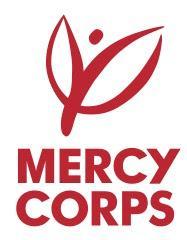 TENDER NOTICEMercy Corps is a non-religious, non-profit and non-governmental international humanitarian organization.Mercy Corps is seeking a qualified Company or Organization to complete a Plastic Upcycling Market and Economic Analysis for Mercy Corps in Timor-Leste. Tender documents can be requested from May 12, 2021 by sending an email to: timorleste-procurement@mercycorps.orgAll questions related to this tender should be submitted until May 20, 2021 to: timorleste-procurement@mercycorps.orgInterested parties are requested to submit their proposal via email no later than 23:59 Timor-Leste local time (GMT+9) on May 27, 2021 to: tenders@mercycorps.org With the subject line:“RFP Mercy Corps - TL007/SA/PUA”Only the offers submitted in the prescribed form and deadlines will be considered. Only legally registered firms with current tax registration will be considered.